Verslag Werkgroep MuziekDatum:  23/02/2017Voor verslag: Hannelore BaudewynDe vergadering begint om 10u en eindigt om 12uVerslag vergaderingAgendaDoorgestuurd op: 8/02/20171.	Goedkeuring verslag 17/11/20162.	Evaluatie koppeling CDR-tracks + nieuwe presentatie in AquaBrowser3.	Impact samenwerking CDR op regelgeving 4.	Selectief ontsluiten op trackniveau in Aleph? Wat en wanneer?5.	Muziekgenresa.	Aria’s : evaluatieb.	Pianopreludes (zie mail Luc 21/11/16)6.	Varia en invoerproblemenGoedkeuring verslag 17/11/2016Het verslag is goedgekeurd.Opmerkingen: Brugge vraagt meer uitleg over <tracktitle:“amsterdam”> op p. 2. Dit is een vorm van CCL, waardoor men toch nog op de titel van een track kan zoeken: in de zoekbalk geef je tracktitle:“amsterdam” in (zonder spaties na de dubbelepunt). Daarop inpikkend vraagt  PBS Limburg of de tracknummering kan aangepast worden, aangezien AquaBrowser bijvoorbeeld track nr. 16 (als dit de zoekterm is die werd gegeven) eerst toont. Dit  is zo geconfigureerd, omdat de gebruiker zou kunnen zien waarom een bepaalde cd wordt getoond als resultaat.  Oost-Vlaanderen merkt op dat het verwarrend is dat alle woorden die in de zoektermen voorkomen opgelicht worden. Vb. zoekterm <tracktitle:”les toros”>.  Het woord “les” wordt in alle tracks waarin dit woord voorkomt opgelicht.PBS Antwerpen vraagt of het verder uitgezocht is of na schrapping van CD’s uit Vlacc nog een CDR-koppeling kan gemaakt worden door opname van het CDR-nummer in het lokale/provinciale bestand.  Dit is nu niet zo geconfigureerd. Alle koppelingen met CDR-tracks gebeuren enkel via een Vlacc-record dat een CDR-nummer bevat.
Het schrappen van niet-gebruikte CDR-records in Open Vlacc is met een jaar uitgesteld. Zie ook punt 1.8 Varia. Evaluatie koppeling CDR-tracks + nieuwe presentatie in AquaBrowserWat is er in tussentijd gebeurd?Wekelijks worden de CDR-records in Aleph op donderdag binnengehaald.Tot voor 10 januari 2017 gebeurde dit met tracks, nu enkel beschrijvingen van albums. Eveneens werden alle CDR-tracks uit Aleph geschraptHet resultaat is dat de indexen in Aleph meer beheersbaar zijn geworden, dat scheelt in onderhoud.Het resultaat in cijfers:5,5 miljoen tracks werden geschrapt200.000 uniforme titels zijn verdwenen200.000 persoonsnamen zijn verdwenen30.000 corporaties zijn verdwenen.Gevolg voor Bibliotheekportalen?Het format “track” is weg uit de catalogus, bestaat enkel nog in de context van een album. Er kan wel nog gezocht worden op trackniveau: de gezochte track (+ tracknummer) licht op in de zoekresultaten (vb. http://zoeken.bibliotheek.be/?q=goud%20bazar ).Voor de eindgebruiker is het opzoeken van muziek overzichtelijker geworden. Men kan immers nog steeds op tracktitels zoeken, zonder dat deze aparte beschrijvingen  worden weergegeven in de resultatenlijst. Ook kan men nog steeds doorklikken op de tracktitel .
PBS Antwerpen geeft aan dat Aquabrowser té goed op trackniveau zoekt: als je bv. een album van Hooverphonic wil opzoeken en je geeft Hooverphonic op als zoekterm + cd http://zoeken.bibliotheek.be/?q=hooverphonic&dim=Format(cd)  dan krijg je 178 cd-resultaten. De albums van Hooverphonic komen door de relevantiesortering in de regel wel hoger in de resultatenlijst dan de verzamelalbums waar ook nummers van Hooverphonic  op staan.   Openstaande problemenUniforme titels: verschillende vorm CDR-Vlacc door conversie of regelgeving.Er zijn verschillen in regelgeving uniforme titels Vlacc en CDR. Vlacc catalografen pasten soms  uniforme titels van CDR aan aan ons systeem. Nu wordt echter de uniforme titel van CDR getoond in de publiekscatalogus. De albums die CDR niet aangekocht heeft, worden wel nog steeds op de oude Open Vlacc-manier ontsloten. Dus nu zijn er soms twee verschillende  uniforme titels voor eenzelfde muziekwerk.Bijvoorbeeld: CDR			       vs.		VlaccConcert / Concerten			Concerto / ConcertiA gr.t.					A gr.e kl.t. 					e kl.1h					eenhandigSymfonie				Symfonie voor orkestAquaBrowser voorziet aliassen om het zoeken correct te laten verlopen.  Wie zoekt op Concerto… krijgt ook concert (en vice versa).  Bij doorklikken op een tracktitle wordt  echter maar één vorm weergegeven (dit is immers een exacte index). We kunnen dit in ABL oplossen door de titels in kwestie te verdubbelen in de index, waarbij beide ingangen verwijzen naar hetzelfde record. Dit is werk voor Ex Libris dat ten vroegste in mei kan worden opgenomen en waar ook een ontwikkelkost tegenover zal staan. Ook moeten we ons afvragen of dit soort gepersonaliseerde opties wel optimaal zijn. Dit blijven we dan in de eeuwigheid meesleuren, en kan hinderlijk zijn bij updates en nieuwe versies.Oplossing: wij passen de Vlacc-regelgeving uniforme titels, de lijst toonsoorten, de lijst Muziekvormen én de index uniforme titels in Aleph  aan aan de vorm van CDR. Dit is op dit moment redelijk wat werk, maar dan lopen we synchroon met CDR en zijn er geen onvolledige zoekresultaten. Als we het niet eens zijn met  de vorm van bepaalde uniforme titels van CDR, kunnen we  met hen overleggen voor aanpassing.Persoonsnamen – corporatiesVerschillen voorkeurvorm personen/corporaties De ringel-s (ß) wordt bij 80 namen door CDR als voorkeursterm gebruikt (een klein aantal namen uit het verleden). Open Vlacc heeft de afspraak om steeds een dubbel s in te voeren. Het vraagt echter enorm veel werk om  de ß-en in de databank van CDR te vervangen door ss. Bij Vlacc is dit minder werk, aangezien wij gewoon verwijzingen kunnen leggen. In Aquabrowser levert de ß  geen problemen op voor zoeken. Oplossing:  voor de CDR-namen met ß , maken we in Aleph een zie-verwijzing. Vb. Johann Strauss zie bij Johan StraußIn het document Algemene principes wordt de uitzondering voor CDR-namen met ß toegevoegd.Lidwoorden bij corporaties worden normaal gezien standaard weggelaten, OpenVlacc doet dit niet bij muziekgroepen. CDR hanteert hetzelfde principe bij niet-klassieke muziek (vb. The Beatles), maar bij klassieke muziek laat CDR ook de lidwoorden weg (vb. La Petite Bande wordt bij CDR Petite Bande). Dit geeft bij het zoeken geen probleem, maar wel bij het doorklikken. Oplossing: ook hier gaan we werken met authority records en verwijzingen. We laten het lidwoord weg in de voorkeursterm, en leggen een zie-verwijzing vanuit de term met lidwoord.Wie gewoon is om authority records aan te maken, kan dit zelf doen. Anderen kunnen de vraag richten aan helpdesk@cultuurconnect.be .Tonen leefdata personen
Op dit ogenblik zijn er in AquaBrowser displayproblemen bij namen met enkel een geboortedatum:  de geboortedatum wordt ook getoond als sterfdatum. leefdata die niet uit zuiver cijfergegevens bestaan: ca.1245-ca.1300, fl.1146-1177, laat 14de eeuw, enz. De niet-cijfergegevens worden op dit ogenblik niet getoond .Dit komt doordat AquaBrowser de velden in Aleph uitleest op zoek naar cijfers.  Op die manier zijn er “zuivere  data gegevens” die kunnen gebruikt worden voor andere presentaties of zoekacties, vb. componisten tonen op een tijdslijn. Het is dus zeer zinvol is om een "zuiver" datumveld te maken in de meta-author, maar er zou een soort 'nuance'-veld moeten voorzien worden bij zowel de geboorte- als de sterfdatum, waar niet-cijfergegevens in terecht kunnen. Deze info kan dan ook getoond worden in AquaBrowser. 
 Het probleem is doorgegeven aan Ex Libris, hopelijk is het opgelost tegen mei 2017.[Toevoeging aan verslag na de vergadering]
ExLibris heeft laten weten dat het issue van de auteurs zonder sterfdatum intussen gefixt is en mee gereleased wordt met andere verbeteringen tegen mei 2017.Het andere issue wordt nog bekeken. AuteursfunctiesCDR heeft auteursrollen op twee niveaus:  op cd-niveau  en  ‘in annotatie’ bij een auteursnaam (vaak bij orkesten, koren, ensembles…).  
Vb. een sopraan heeft 1x functie in annotatieveld
Vb. Leonard Bernstein heeft op cd-niveau de correcte functie, in annotatie-veld de verschillende functies die hij kan hebben.Bij de conversie naar Bibliotheekportalen worden de functies op cd-niveau overgenomen, als er geen functies op cd-niveau worden gevonden, worden alle functies uit de annotaties getoond. Vandaar dat er soms teveel functies worden weergegeven bij één auteur of dat de getoonde functie (uit annotatie) niet klopt met de functie op de cd.In Muziekweb.nl worden enkel de functies die opgenomen zijn op cd-niveau getoond, niet de functies uit de annotaties. 
VB. https://www.muziekweb.nl/Link/DCX6467/Nabucco  versus  http://zoeken.bibliotheek.be/detail/Giuseppe-Verdi/Nabucco/Cd/?itemid=|library/marc/vlacc|8861631 
Presentatie functies in Bibliotheekportalen: 
vb. http://zoeken.bibliotheek.be/detail/Giuseppe-Verdi/Falstaff/Cd/?itemid=|library/marc/vlacc|5590241 
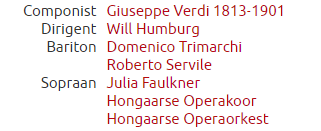 In dit voorbeeld staat bij Robert Servile geen functie omdat hij dezelfde functie heeft als de naam erboven (bariton). Maar als er geen functie opgenomen is (vb. bij Hongaars Operakoor) staat er ook geen functie. Dit is verwarrend voor de gebruiker. Intussen is gevraagd aan ExLibris om rollen steeds te expliciteren, waardoor een leegte maar één ding kan betekenen: er is geen rol bekend. 
Op albumniveau wordt de beschrijving uit Vlacc gebruikt, dus daar situeert het probleem zich niet.Vraag aan iedereen:
Blijven we alle CDR-rollen tonen bij de tracks: cd-niveau én annotatie veld (cf. huidige configuratie zoeken.bibliotheek.be)  of beperken we ons tot enkel de rollen op cd-niveau (cf. Muziekweb.nl)

Het is een afweging tussen veel tonen  (de rollen van cd-niveau én annotatie)
 vb. bij jazz-cd’s zijn er vaak enkel rollen op annotatie-niveau vb. http://zoeken.bibliotheek.be/detail/Bert-Joris/Bert-Joris-Quartet-live/Cd/?itemid=|library/marc/vlacc|7127454 Versushttps://www.muziekweb.nl/Link/JE29498/Bert-Joris-Quartet-liveof weinig  tonen (enkel functie cd-niveau) en hierdoor ook geen foutieve rollen tonen (de algemene rollen uit het annotatieveld kloppen niet altijd met de rol op de cd).
http://zoeken.bibliotheek.be/detail/Alessandro-Scarlatti/Messa-Clementina/Cd/?itemid=|library/marc/vlacc|10017526 De functie bij Parnasse français  is niet correct. Op deze cd is Parnasse français een vocaal ensemble.versushttps://www.muziekweb.nl/Link/DBX11973/Messa-Clementina  
Conclusie: we laten voorlopig de huidige configuratie (alle rollen van beide niveaus tonen). Tegen volgende vergadering beslissen we of we de CDR-annotatie-functies blijven tonen of niet.Componist/arrangeurBij CDR bestaat de rol van arrangeur niet, deze auteur wordt bij Muziekweb ook niet weergegeven. Vlacc heeft wel functie arrangeur, alsook is het een officiële marc21-functie. In Bibliotheekportalen wordt de componist/arrangeur  bij CDR-tracks weergegeven als componist, terwijl wij deze als bewerker willen tonen. Bij CDR bekijken ze samen met hun dienst Automatisering  of en hoe ze een bewerker kunnen tonen
https://www.muziekweb.nl/Link/CAX14861/F%C3%BCr-Gro%C3%9F-und-Klein?TrackID=CAX14861-0005 versus
http://zoeken.bibliotheek.be/detail/Robert-Schumann/Fur-Gro-und-Klein/Cd/?itemid=|library/marc/vlacc|10041992 (track 5)FilmtracksBij verzamelcd’s van filmmuziek moet de tracktitel gevolgd worden door de filmtitel tussen rechte haken. Dit wordt soms vergeten bij CDR. Als de filmtitel ontbreekt en het is noodzakelijk voor het  zoeken: stuur een mail naar helpdesk@cultuurconnect.be en dan vult  CDR de titel aan.Detailpresentatie BibliotheekportalenEen opmerking van Martine (BS): door het tonen van zoveel tracks in AquaBrowser is onze detailbeschrijving bijna niet zichtbaar.Er worden nu  15 tracks per album getoond, misschien tonen we beter minder tracks.  Dit kan herbekeken worden in het vernieuwingstraject Bibliotheekportalen 3.0 (http://www.cultuurconnect.be/diensten/bibliotheekportalen/bibliotheekportalen-30 )Een opmerking van Gent sluit hierbij aan: bij opera’s, oratoria , passies… worden verschillende delen als tracks voorgesteld; is dit nuttig? Dat komt eerder rommelig over en lijkt niet echt gebruiksvriendelijk (het is niet duidelijk wat er achter ‘deel X’ zit). Een andere opmerking (Oost-Vlaanderen): CDR beschrijft opus 77 als op.77 (zonder spatie). Als je zoekt op “sonate voor fluit en piano op. 77 jongen “ maakt het geen verschil of er een spatie na op. staat of niet. Bij het exact zoeken op tracktitle maakt dit wel een verschil:  tracktitle:"Sonate voor fluit en piano, op. 77" http://zoeken.bibliotheek.be/?q=tracktitle:%22Sonate%20voor%20fluit%20en%20piano,%20op.%2077%22  heeft  geen resultaat , http://zoeken.bibliotheek.be/?q=tracktitle:%22Sonate%20voor%20fluit%20en%20piano,%20op.77%22 geeft wel resultaat
Bij exact zoeken op tracktitle is elk teken immers betekenisvol, ook een spatie. Lisbeth bekijkt dit “spatie probleem” met Ex-Libris, want het al of niet gebruiken van spaties zorgt voor veel  verschillen in uniforme titel Vlacc-CDR.
CDR plaatst geen spaties na op. nr. KV. BWV enz. terwijl dit in Vlacc telkens met  spaties opgenomen is.Er is vraag naar statistieken over beluisteren tracks in bibliotheekportalen. Dit kan Lisbeth nagaan, volgende vergadering (5 oktober 2017) zal ze de cijfers meedelen.Selectief ontsluiten op trackniveau in Aleph? Wat en wanneer?Er is begin februari 2017 een nieuwsbrief uitgestuurd, waarin aan de sector werd meegedeeld dat niet-klassieke muziek niet meer volledig door Vlacc-catalografen op trackniveau ontsloten wordt.Samengevat: Vlacc record met bron 040|aCDR > tracks op Bibliotheekportalen / Muziekweb (niet in Aleph)Vlacc record met bron 040|aOpen Vlacc (invoer door G6/BC) ; Aleph-tracks bij:Klassieke muziekNiet-klassieke muziek: enkel indien nodig voor zoeken of identificeren
vb. verzamelcd’s, …
vb. versie met /zonder bonustracks (kan ook in annotatie, afweging door catalograaf)Soms voeren we sneller in dan CDR: als je denkt dat CDR dat album later nog zal aankopen, kan je een beschrijving voor het album aanmaken, zonder reeds de Bevat-relaties eraan te koppelen. Als het EAN van het Aleph record wordt gematcht met CDR, worden de tracks gekoppeld in Bibliotheekportalen. Via de CDR-nieuwbrieven https://www.muziekweb.nl/Muziekweb/Nieuwsbrief/Aanmelden kan je volgen welke nieuwe cd’s  op komst zijn.Als andere versies (vb. met of zonder begeleidend materiaal)  dezelfde tracks bevatten als een ander album, maar geen CDR als bron hebben, kunnen CDR-tracks hergebruikt worden. BC kan dan in veld 035 het juiste CDR-nummer invoeren: stuur een mail naar helpdesk@cultuurconnect.be.Brussel, Gent en Antwerpen maken reeds gebruik van Excelsheets om hun muziekbestellijsten door te geven aan CDR (alle genres, niet enkel klassieke muziek), die dan de beschrijving op hun rekening neemt.De leverancier hoeft daarvoor  niet Bertus te zijn.CDR had vroeger problemen om aan  Vlaamse cd’s te geraken, maar nu bestellen ze die via bol.com.Ook de andere bibliotheken kunnen zich voor deze service inschrijven.Dit kan ook sporadisch, dan kan je een mail sturen naar helpdesk@cultuurconnect.be
De regel blijft dat als een cd meer dan 50 tracks heeft, deze niet worden ontsloten in Open Vlacc. Ook voor cd’s met > 50 tracks kunnen we CDR vragen om te catalogiseren. Impact samenwerking CDR op regelgevingMuziekregelgevingBij de formele beschrijving werden de basisprincipes helemaal herzien. De herziene regelgeving treedt vanaf nu in werking. 
http://openvlacc.cultuurconnect.be/portaal/Bibnet/Open_Vlacc_regelgeving/Regelgeving/vlacc_regFormeel/vlacc_afsprMaterialen/vlacc_muziek/regFormeleBeschrijving.doc De regel om een album met één muziekwerk toch een trackbeschrijving te geven (Rigoletto bevat Rigoletto) blijft behouden. Reden:  omwille van het doorklikken op tracktitle is het noodzakelijk dat een album met één werk een trackbeschrijving heeft.
De regel “Wanneer op de beschrijvingsbron de publicatietitel van een klassiek muziekwerk significant afwijkt van de uniforme titel of m.a.w. belangrijke zoektermen bevat die niet in de uniforme titel voorkomen, wordt die titel opgenomen als hoofdtitel” wordt geschrapt omdat de 245 niet getoond wordt in Bibliotheekportalen. Qua zoekmogelijkheden kan de afwijkende titel opgenomen worden in een zie-verwijzing.  Vb. De toverfluit zie bij Die ZauberflöteCatalogiseren met externe bron CDR (Aleph doc bij taginfo veld 001)http://openvlacc.cultuurconnect.be/portaal/Bibnet/Open_Vlacc_regelgeving/Regelgeving/aleph/AlephI_cdrAanvullen.doc Ook deze tekst is aangepast aan de nieuwe afspraken. Het deel over Bijwerken muziekwerken/tracks is vervallen en vervangen door: Muziekwerken (kindrecords)Vanaf 20 december 2016 halen we voor de CD's van CDR/Muziekweb (bron 040|a CDR), de trackgegevens in Bibliotheekportalen rechtstreeks op via de webservice op de databank van de Centrale Discotheek Rotterdam (CDR).
De gegevens van de tracks worden niet (meer) ingeladen in Open Vlacc.De trackgegevens kunnen gecontroleerd worden in http://zoeken.bibliotheek.be/ of  https://www.muziekweb.nl/ 

Fouten in tracks in https://www.muziekweb.nl/ kunnen gemeld worden aan de Helpdesk@cultuurconnect.be.Suggesties voor een andere/betere uniforme titel kunnen gemeld worden aan info@muziekweb.nl.Opmerking van Brussel: we kunnen best afspreken dat als er bij klassieke werken een opmerking moet overgemaakt worden aan CDR, de catalografen klassieke muziek: Tine, Rie, Luc, Arnold & Martine in CC gezet worden. Zo is iedereen op de hoogte van wijzigingen, en worden er geen dubbele vragen gesteld of tegenstrijdigheden gevraagd. Regels voor de vorm van uniforme titels van klassieke muziekwerkenDeze regelgeving wordt volledig aangepast – we wijken niet meer af van CDR. De uniforme titel van CDR wordt ook onze uniforme titel. Als we nieuwe records aanmaken van werken die nog niet in Muziekweb te vinden zijn, maken we zelf een uniforme titel naar analogie met hun regels.Dit heeft onder andere als gevolg dat bijnamen van onderdelen (vb. slavenkoor, zigeunerkoor, Koor van de Schotse vluchtelingen…) niet meer worden opgenomen in de uniforme titel. Ze worden wel in het authority record geplaatst, zo blijft het zoeken in de publiekscatalogus op de bijnamen mogelijk! Een aantal uniforme titels zijn reeds aangepast en authority records werden aangemaakt. Dit is echter nog niet zichtbaar, aangezien authorities slechts maandelijks worden ingelezen door Bibliotheekportalen.
De herziene versie van de Regelgeving uniforme titels wordt voorbereid door Rosa, Luc en Rie. Daarna wordt de tekst  via het forum verspreid en op de volgende vergadering  ter goedkeuring voorgelegd.Lijst van toonsoortenBij de lijst van toonsoorten wordt overal een t. van terts toegevoegd, naar analogie met Muziekweb.
http://openvlacc.cultuurconnect.be/portaal/Bibnet/Open_Vlacc_regelgeving/Regelgeving/vlacc_regFormeel/vlacc_vastelijsten/vlacc_muziek/LijstVanToonsoorten.xls Lijst muziekvormen
http://openvlacc.cultuurconnect.be/portaal/Bibnet/Open_Vlacc_regelgeving/Regelgeving/vlacc_regFormeel/vlacc_vastelijsten/vlacc_muziek/LijstVanMuziekvormen.xls   Concerto/concerti is vervangen door Concert/concerten.MuziekgenresAria’s : evaluatiePositieve evaluatie. Er werden er 22 ingevoerd, alles gaat goed.Pianopreludes (zie mail Luc 21/11/16)Brugge stelde de vraag om pianopreludes als muziekgenre toe te voegen. Dit blijkt echter niet nodig: we hebben immers preludes als muziekgenre en daarna kan je uitfilteren op piano. http://zoeken.bibliotheek.be/?q=subject:%22Preludes%22%20and%20author_relator:piano   Varia en invoerproblemenSchrappen CDR-records (albums)Omwille van het vele consolidatiewerk dat de PBS’en en bibliotheken nog hebben en aangezien het gebruik van de Viaf/wikipedia/isni verrijking  pas zal gebeuren met  de lancering van Bibliotheekportalen 3.0 (zie: http://www.cultuurconnect.be/diensten/bibliotheekportalen/bibliotheekportalen-30), wordt deze schrap-actie uitgesteld  tot begin 2018.InvoerproblemenZoals reeds vermeld in 1.5: als je fouten vindt op trackniveau, is het best om eerst na te gaan of deze zich ook op Muziekweb voordoen (niet op zoeken.bibliotheek.be). Als dit het geval is, kan er contact opgenomen worden met  helpdesk@cultuurconnect.be . Wij verwittigen op onze beurt CDR.Muziekweb – hoe zie je alle info?Vanuit Limburg werd de vraag gesteld of een ”librarian mode” mogelijk is op Muziekweb. Dit is niet het geval. Retro ontsluiten CDRCDR is bezig met het retro ontsluiten van alle albums, maar dit zal wel enige tijd in beslag nemen.Samenwerking met CDRGent uit zijn bezorgdheid over de ‘uitholling’ van het inhoudelijke werk van muziekcatalografen door de samenwerking met CDR. Op die manier krijgen we minder grip op ‘onze’ databank. Voor de formele beschrijving is de samenwerking inderdaad een stap vooruit, maar op vlak van ontsluiting (tracks en inhoudelijke ontsluiting) stelt Gent vragen.PBS West-Vlaanderen merkt op dat de complexiteit van één grote databank soms voor problemen zorgt bij lokale bibliotheken: de medewerkers  begrijpen de complexe verhoudingen van de metadata niet altijd; welke data komt van welke partner: CDR, OpenVlacc,  ExLibris, lokaal? De catalogus is een moeilijke “technische” zaak geworden.
BC Gent: Vlacc is ontstaan om door schaalvergroting het catalogiseerwerk efficiënter (en goedkoper) te laten verlopen én om alle bibliotheken een  kwaliteitsvolle catalogus aan te bieden: samen één kwaliteitsvolle catalogus bouwen is  beter voor de eindgebruiker. Zo kan ook een kleine bib haar gebruiker een catalogus aanbieden die ze zelf niet kunnen maken.  We moeten ook steeds voor ogen houden dat we werken voor het publiek, de bibliotheekbezoekers.Communicatie naar eindgebruikers en bibliothecarissenLeuven merkt op dat Cultuurconnect bepaalde features goed in de markt moet zetten vb.  het aanbieden van tracks die kunnen beluisterd worden in de catalogus via YouTube, Spotify, ,… Voor jongere generaties is dit allemaal vanzelfsprekend, maar ouderen zullen daar minder snel zelf op zoek naar gaan. Daarom is het ook belangrijk dat bibliotheken zelf ook meer op de hoogte zijn van bepaalde functionaliteiten. Soms weten bibliothecarissen zelf niet wat ze allemaal in huis hebben of hoe er mee te werken. Opleiding en het beter in de markt zetten van diensten, kan een meerwaarde bieden voor iedereen.Controle tracksBrussel vindt het soms moeilijk om de CDR-tracks die aan een album gekoppeld worden,  te controleren.  Je moet naar Zoeken.bibliotheek.be of naar Muziekweb gaan. Is  complexer dan de tracks in Aleph bij het album te zien.BC Gent: we gaan ervan uit dat CDR de juiste tracks met correcte titel bij een album opneemt. De tracks moeten niet gecontroleerd worden, maar dit kan/mag gebeuren.De regel van de low-tags wordt nog even aangehaald: de eerste bibliotheek die een low-tag aan een album hangt, wordt verondersteld het Aleph-record (+ eventueel tracks) te controleren. De tweede bibliotheek kan het record nog snel even nagaan. De derde en volgende bibliotheken hoeven dit niet meer te doen: dat is teveel dubbel werk.Bedanking Ann De RoeyAnn gaat binnenkort met pensioen:  de werkgroep dankt Ann voor de jarenlange inzet in de Muziekwerkgroep.Datum volgende vergadering5 oktober 2017TakenAanwezighedenWatWieWanneerAnalytics: fragmenten veel beluisterd?Lisbeth05/10/2017Muziekregelgeving aanpassenRosa24/2/2017Lijst toonsoorten aanpassenRosa24/2/2017Lijst Muziekvormen aanpassenRosa24/2/2017Tekst Aleph CDR aanvullenRosa24/2/2017Regelgeving Uniforme titels  aanpassenRosa, Luc, Rie Vóór 05/10/17Nieuwe regelgeving Uniforme titels lezenCatalografen klassieke muziekVóór 5/10/17Auteursfuncties in annotatie van CDR in Bibliotheekportalen: behouden of weglaten?Iedereen05/10/2017Spatie probleem in uniforme titelsLisbeth/Ex Libris5/10/2017NaamOrganisatieAanwezig /
verontschuldigdDani PelsBibliotheek AntwerpenAArnold MarijsseBibliotheek AntwerpenAAnn De RoeyBibliotheek AntwerpenVLuc GilliaertBibliotheek  BruggeAMartine VanackerMuntpuntADavid DebaeckeBibliotheek GentANadine Van HammeBibliotheek GentVGünther ClossetPB LimburgARie MeeuwssenBibliotheek LeuvenARik VanherentalsBibliotheek LeuvenAEls PatoorPBS BrusselVKim VerheggePBS West-VlaanderenAHilde VandeputPBS LimburgACarmen Vanden BrouckeBibliotheek Braken (PBS O-Vlaanderen)AGuy CoolsPBS Vlaams-BrabantANini VrankenPBS AntwerpenARosa MatthysBC GentAAnnika BuysseBC GentVHannelore BaudewynBC GentALisbeth VandoorneCultuurconnectA